Lesson 2: More or Fewer Pattern BlocksStandards AlignmentsTeacher-facing Learning GoalsCompare the number of objects in groups of up to 10 shapes.Student-facing Learning GoalsLet’s figure out if there are more triangle pattern blocks or trapezoid pattern blocks.Lesson PurposeThe purpose of this lesson is for students to compare groups of up to 10 objects in the context of putting together pattern blocks.In previous lessons, students put together and counted pattern blocks to fill in puzzles. Students have noticed that different combinations of pattern blocks can be used to create the same shape. Students use methods developed in previous units to compare the number of pattern blocks.Access for: Students with DisabilitiesRepresentation (Activity 2) English LearnersMLR8 (Activity 1)Instructional RoutinesChoral Count (Warm-up)Materials to GatherMaterials from previous centers: Activity 3Pattern blocks: Activity 1, Activity 2, Activity 3Materials to CopyQuack Quack (groups of 1): Activity 1Make a Y (groups of 1): Activity 2Pattern Blocks Stage 6 Mat (groups of 2): Activity 3Lesson TimelineTeacher Reflection QuestionWhen do your students feel successful in math? How do you know?Cool-down(to be completed at the end of the lesson)  5minPenguin CompareStandards AlignmentsStudent-facing Task StatementCircle the shape that is filled with more pattern blocks.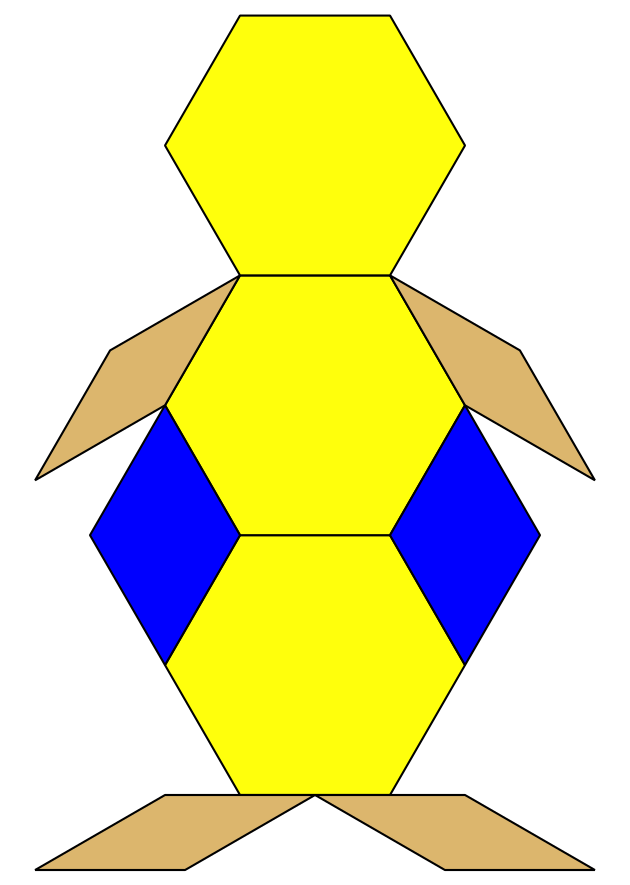 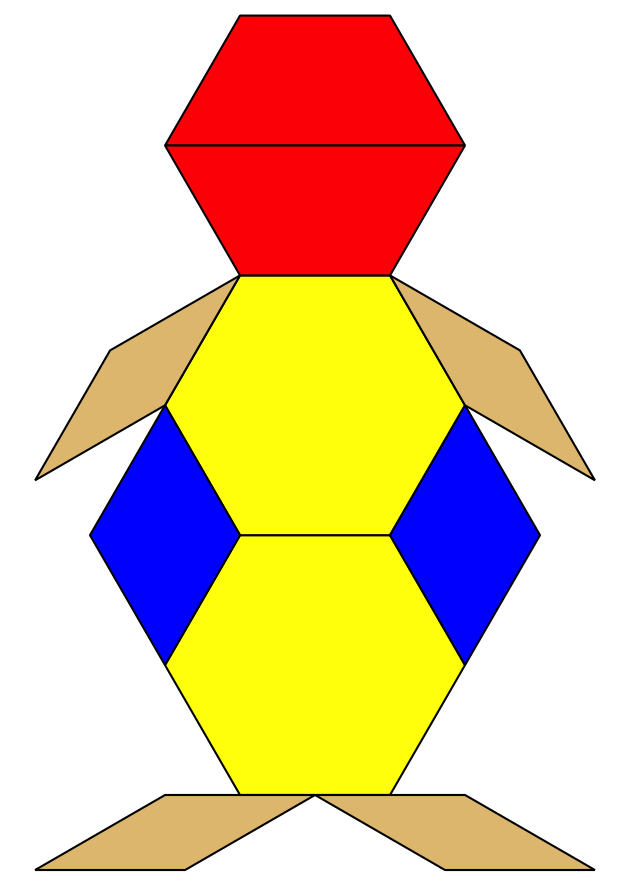 Student ResponsesStudents circle the penguin on the right.AddressingK.CC.A.1, K.CC.C, K.CC.C.6, K.CC.C.7, K.G.B.6Warm-up10 minActivity 110 minActivity 215 minActivity 315 minLesson Synthesis5 minCool-down5 minAddressingK.CC.C